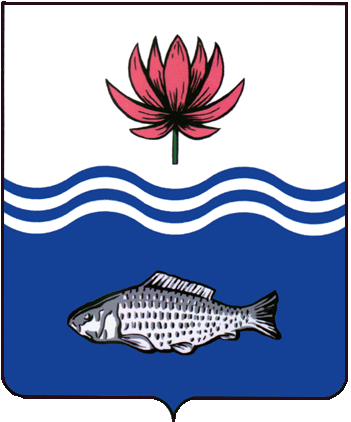 АДМИНИСТРАЦИЯ МО "ВОЛОДАРСКИЙ РАЙОН"АСТРАХАНСКОЙ ОБЛАСТИПОСТАНОВЛЕНИЕО внесении изменений в постановлениеадминистрации МО «Володарский район»№ 37 от 19.01.2021 «О муниципальной программе «Развитие образования и воспитания в Володарском районе на 2021-2023 годы»В целях решения приоритетных задач в сфере образования и постановления администрации МО «Володарский район» № 444 от 13.04.2020г. «Об утверждении Порядка разработки, утверждения, реализации и оценки эффективности муниципальных программ на территории МО «Володарский район», администрация  МО «Володарский район»ПОСТАНОВЛЯЕТ:1.В  постановление № 37 от 19.01.2021«О муниципальной  программе «Развитие образования и воспитания в Володарском районе на 2021-2023 годы» внести следующие изменения:1.1.Подпрограмму «Модернизация и укрепление материально-технической базы образовательных организаций на 2021-2023 гг.» изложить в новой редакции согласно приложению № 1 к настоящему постановлению.2.Сектору информационных технологий организационного отдела администрации МО «Володарский район»  (Поддубнов) опубликовать изменения на сайте администрации МО «Володарский район».3.Главному редактору МАУ «Редакция газеты Заря Каспия» (Шарова) опубликовать настоящее постановление в районной газете «Заря Каспия». 4.Настоящее постановление считать неотъемлемой частью постановления администрации МО «Володарский район» № 37 от 19.01.2021 «О муниципальной  программе «Развитие образования и воспитания в Володарском районе на 2021-2023 годы».5.Настоящее постановление вступает в силу со дня официального опубликования. 6.Контроль за исполнением настоящего постановления возложить на первого заместителя главы администрации МО «Володарский район» Курьянова Д.В.Глава администрации				      		Х.Г. ИсмухановПриложение № 1к постановлению администрации МО «Володарский район»от 24.03.2021 г. № 429ПАСПОРТподпрограммы  «Модернизация и укрепление материально-технической базы образовательных организаций на 2021-2023 гг.»Перечень мероприятий подпрограммы «Модернизация и укрепление материально-технической базы образовательных организаций на 2021-2023 годы»Верно: от 24.03.2021 г.N 429Наименование подпрограммы                 Наименование подпрограммы                 «Модернизация и укрепление материально-технической базы образовательных организаций на 2021-2023 гг."«Модернизация и укрепление материально-технической базы образовательных организаций на 2021-2023 гг."«Модернизация и укрепление материально-технической базы образовательных организаций на 2021-2023 гг."«Модернизация и укрепление материально-технической базы образовательных организаций на 2021-2023 гг."«Модернизация и укрепление материально-технической базы образовательных организаций на 2021-2023 гг."Цель Подпрограммы                                                Цель Подпрограммы                                                Создание безопасных и комфортных условий предоставления образовательных услуг в  муниципальных образовательных организациях Володарского районаСоздание безопасных и комфортных условий предоставления образовательных услуг в  муниципальных образовательных организациях Володарского районаСоздание безопасных и комфортных условий предоставления образовательных услуг в  муниципальных образовательных организациях Володарского районаСоздание безопасных и комфортных условий предоставления образовательных услуг в  муниципальных образовательных организациях Володарского районаСоздание безопасных и комфортных условий предоставления образовательных услуг в  муниципальных образовательных организациях Володарского районаМуниципальный заказчик подпрограммыМуниципальный заказчик подпрограммыАдминистрация МО "Володарский район"Администрация МО "Володарский район"Администрация МО "Володарский район"Администрация МО "Володарский район"Администрация МО "Володарский район"Задачи Подпрограммы  Задачи Подпрограммы  - приведение материально-технической базы   образовательных организаций Володарского района в нормативное состояние, в соответствии с  санитарными и техническими правилами и нормами, требованиями пожарного регламента, норм антитеррористической безопасности; - финансовая поддержка мероприятий по проведению работ по устранению неисправностей изношенных конструктивных элементов, инженерных сетей, переоснащению оборудованием в соответствии с лицензионными требованиями в муниципальных образовательных организациях Володарского района;  - формирование эффективных механизмов управления имущественным комплексом муниципальных образовательных организаций Володарского района;- создание условий для занятий физической культуры и спортом в образовательных организациях, расположенных в сельской местности в рамках федерального проекта «Успех каждого ребенка».- приведение материально-технической базы   образовательных организаций Володарского района в нормативное состояние, в соответствии с  санитарными и техническими правилами и нормами, требованиями пожарного регламента, норм антитеррористической безопасности; - финансовая поддержка мероприятий по проведению работ по устранению неисправностей изношенных конструктивных элементов, инженерных сетей, переоснащению оборудованием в соответствии с лицензионными требованиями в муниципальных образовательных организациях Володарского района;  - формирование эффективных механизмов управления имущественным комплексом муниципальных образовательных организаций Володарского района;- создание условий для занятий физической культуры и спортом в образовательных организациях, расположенных в сельской местности в рамках федерального проекта «Успех каждого ребенка».- приведение материально-технической базы   образовательных организаций Володарского района в нормативное состояние, в соответствии с  санитарными и техническими правилами и нормами, требованиями пожарного регламента, норм антитеррористической безопасности; - финансовая поддержка мероприятий по проведению работ по устранению неисправностей изношенных конструктивных элементов, инженерных сетей, переоснащению оборудованием в соответствии с лицензионными требованиями в муниципальных образовательных организациях Володарского района;  - формирование эффективных механизмов управления имущественным комплексом муниципальных образовательных организаций Володарского района;- создание условий для занятий физической культуры и спортом в образовательных организациях, расположенных в сельской местности в рамках федерального проекта «Успех каждого ребенка».- приведение материально-технической базы   образовательных организаций Володарского района в нормативное состояние, в соответствии с  санитарными и техническими правилами и нормами, требованиями пожарного регламента, норм антитеррористической безопасности; - финансовая поддержка мероприятий по проведению работ по устранению неисправностей изношенных конструктивных элементов, инженерных сетей, переоснащению оборудованием в соответствии с лицензионными требованиями в муниципальных образовательных организациях Володарского района;  - формирование эффективных механизмов управления имущественным комплексом муниципальных образовательных организаций Володарского района;- создание условий для занятий физической культуры и спортом в образовательных организациях, расположенных в сельской местности в рамках федерального проекта «Успех каждого ребенка».- приведение материально-технической базы   образовательных организаций Володарского района в нормативное состояние, в соответствии с  санитарными и техническими правилами и нормами, требованиями пожарного регламента, норм антитеррористической безопасности; - финансовая поддержка мероприятий по проведению работ по устранению неисправностей изношенных конструктивных элементов, инженерных сетей, переоснащению оборудованием в соответствии с лицензионными требованиями в муниципальных образовательных организациях Володарского района;  - формирование эффективных механизмов управления имущественным комплексом муниципальных образовательных организаций Володарского района;- создание условий для занятий физической культуры и спортом в образовательных организациях, расположенных в сельской местности в рамках федерального проекта «Успех каждого ребенка».Сроки реализации   подпрограммы                                           Сроки реализации   подпрограммы                                           2021-2023 гг.2021-2023 гг.2021-2023 гг.2021-2023 гг.2021-2023 гг.Источники финансирования подпрограммы по годам реализации и главным распорядителям бюджетных средств, в том числе по годам:                Наименование подпрограммыГлавный распорядитель бюджетных средствИсточник финансирования2021 год2022год2023годИсточники финансирования подпрограммы по годам реализации и главным распорядителям бюджетных средств, в том числе по годам:                Наименование подпрограммыВсего:В том числе:13 650,0014 300,504 595,00Источники финансирования подпрограммы по годам реализации и главным распорядителям бюджетных средств, в том числе по годам:                «Модернизация и укрепление материально-технической базы образовательных организаций на 2021-2023 гг.»Финансово-экономическое управление администрации МО "Володарский район"Средства районного бюджета13 650,0013 305,503 600,00Источники финансирования подпрограммы по годам реализации и главным распорядителям бюджетных средств, в том числе по годам:                «Модернизация и укрепление материально-технической базы образовательных организаций на 2021-2023 гг.»Средства бюджета Астраханской области0995,00995,00Источники финансирования подпрограммы по годам реализации и главным распорядителям бюджетных средств, в том числе по годам:                «Модернизация и укрепление материально-технической базы образовательных организаций на 2021-2023 гг.»Другие источники000№п/пНаименование мероприятияИсточник финансированияСрок исполненияВсего (тыс. руб.)Объем финансирования по годам (тыс. руб.)Объем финансирования по годам (тыс. руб.)Объем финансирования по годам (тыс. руб.)Ответственный исполнитель мероприятияПланируемые результаты реализации мероприятия№п/пНаименование мероприятияИсточник финансированияСрок исполненияВсего (тыс. руб.)202120222023IМероприятия по приведению образовательных организаций в нормативное состояние, в том числе:Бюджет МО «Володарский район»1Создание в МБОУ «Тишковская СОШ» им. П.П.Мурыгина, расположенной в сельской местности,  условий для занятия физической культурой и спортомБюджет МО «Володарский район»2021-20235,0005,000Отдел образованияРемонт спортивного залаРемонт спортивного зала1Создание в МБОУ «Тишковская СОШ» им. П.П.Мурыгина, расположенной в сельской местности,  условий для занятия физической культурой и спортомБюджет Астраханской области2021-2023995,000995,000Отдел образованияРемонт спортивного залаРемонт спортивного зала1Создание в МБОУ «Тишковская СОШ» им. П.П.Мурыгина, расположенной в сельской местности,  условий для занятия физической культурой и спортомФедеральный бюджет2021-2023995,000995,000Отдел образованияРемонт спортивного залаРемонт спортивного зала2Создание в МКОУ «Винновская ООШ», расположенной в сельской местности,  условий для занятия физической культурой и спортомБюджет МО «Володарский район»2021-20235,00005,00Отдел образованияРемонт спортивного залаРемонт спортивного зала2Создание в МКОУ «Винновская ООШ», расположенной в сельской местности,  условий для занятия физической культурой и спортомБюджет Астраханской области2021-2023995,0000995,00Отдел образованияРемонт спортивного залаРемонт спортивного зала3МКОУ «Винновская ООШ»Бюджет МО «Володарский район»2021-20234795,004795,0000Отдел образованияКапитальный ремонт здания школыКапитальный ремонт здания школы4МБОУ «Тишковская СОШ»Бюджет МО «Володарский район»2021-20234500045000Отдел образованияРемонт кровли Ремонт кровли 5МБОУ «Тишковская СОШ»Бюджет МО «Володарский район»2021-2023156,6156,600Отдел образованияИзготовление ПСД ремонта кровли Изготовление ПСД ремонта кровли 6МБОУ «Тишковская СОШ»Бюджет МО «Володарский район»2021-202349,849,800Отдел образованияИзготовление ПСД ремонта спортивного залаИзготовление ПСД ремонта спортивного зала7МБОУ «Мултановская СОШ»Бюджет МО «Володарский район»2021-202350000500,00Отдел образованияПСД трещиныПСД трещины8МБОУ «Зеленгинская СОШ»Бюджет МО «Володарский район»2021-202313001300Отдел образованияРемонт пищеблока ДОУ и школы (предписание)Ремонт пищеблока ДОУ и школы (предписание)9МБДОУ «Детский сад № 4 Березка»Бюджет МО «Володарский район»2021-20231860,2001860,200Отдел образованияРемонт системы отопленияРемонт системы отопления10МБДОУ «Детский сад «Ивушка»Бюджет МО «Володарский район»2021-2023550,0550,000Отдел образованияРемонт трещиныРемонт трещины11МБДОУ «Детский сад «Ивушка»Бюджет МО «Володарский район»2021-202350,0050,0000Отдел образованияОбследование трещиныОбследование трещины12Косметический ремонт школБюджет МО «Володарский район»2021-20231800600600       600Отдел образованияПриобретение строительных материаловПриобретение строительных материалов13МБОУ «Цветновская СОШ» (филиал с. Сорочье)Бюджет МО «Володарский район»2021-20233910,3003910,300Отдел образованияРемонт кровли здания Ремонт кровли здания 14МБОУ «Марфинская СОШ»Бюджет МО «Володарский район»2021-20234850,004850,0000Отдел образованияРемонт кровли основного зданияРемонт кровли основного здания15МБОУ «Марфинская СОШ»Бюджет МО «Володарский район»2021-2023150,00150,0000Отдел образованияИзготовление ПСД ремонта кровли основного зданияИзготовление ПСД ремонта кровли основного здания16МКОУ «Костюбинская ООШ»Бюджет МО «Володарский район»2021-2023500500Отдел образованияРемонт здания, замена входной двериРемонт здания, замена входной двери17МБДОУ «Детский сад № 4 Березка»Бюджет МО «Володарский район»2021-20231000010000Отдел образованияРемонт кровлиРемонт кровли18МБОУ «Тумакская СОШ»Бюджет МО «Володарский район»2021-202350050000Отдел образованияПриобретение линолеума, замена окон, ремонт пищеблока(предписание)Приобретение линолеума, замена окон, ремонт пищеблока(предписание)19МБОУ «Новинская СОШ»Бюджет МО «Володарский район»2021-202359500595Отдел образованияРемонт кровлиРемонт кровли20МБОУ «Зеленгинская СОШ»Бюджет МО «Володарский район»2021-20231000,00001000Отдел образованияРемонт фасадаРемонт фасада21Кнопка вызова ПЦО(Алтынжарская, Зеленгинская СОШ (ОО и ДО), Марфинская, Мултановская, Новинская, Сизобугорская (ОО и ДО), Цветновская (Сорочье), Тишковская, Алтынжарская (Тулугановка), Тумакская (ОО и ДО), Цветновская (Большой Могой), Винновская, Цветновская (Крутое), Цветновская, Новорычанская, Султановская, Ивушка, ДДТ Марфино. Калининская)Бюджет МО «Володарский район»2021-20231200400400400Отдел образования Предписание ОМВДПредписание ОМВДIIОрганизация видеонаблюдения, в том числе:Бюджет МО «Володарский район»2021-202335003500Отдел образованияСоответствие с нормами антитеррористической безопасностиСоответствие с нормами антитеррористической безопасности1МКОУ «Болдыревская ООШ»МКОУ «Султановская ООШ»МКОУ «Яблонская ООШ»Бюджет МО «Володарский район»2021-2023       3500350Отдел образованияСоответствие с нормами антитеррористической безопасностиСоответствие с нормами антитеррористической безопасности22Оснащение пищеблоков общеобразовательных учреждений для организации горячего питания Бюджет МО «Володарский район»2021-20232000,001000,00500500Отдел образованияОснащение пищеблоковОснащение пищеблоков23МБОУ «Володарская СОШ № 2»Бюджет МО «Володарский район»2021-202370,00   70,0000Отдел образованияЗамена АПС Стрелец-МониторингЗамена АПС Стрелец-Мониторинг24МБОУ «Козловская СОШ»Бюджет МО «Володарский район»2021-202370,00   70,0000Отдел образованияЗамена АПС Стрелец-МониторингЗамена АПС Стрелец-Мониторинг25МБОУ «Тишковская СОШ» им. П.П.МурыгинаБюджет МО «Володарский район»2021-202365,00   65,0000Отдел образованияЗамена АПС Стрелец-МониторингЗамена АПС Стрелец-Мониторинг26МКОУ «Султановская ООШ»Бюджет МО «Володарский район»2021-202370,00   70,0000Отдел образованияЗамена АПС Стрелец-МониторингЗамена АПС Стрелец-Мониторинг27МКУ ДО «Дом детского творчества»Бюджет МО «Володарский район»2021-202368,60   68,6000Отдел образованияЗамена АПС Стрелец-МониторингЗамена АПС Стрелец-Мониторинг28МБОУ «Цветновская СОШ»Бюджет МО «Володарский район»2021-202370,00   70,0000Отдел образованияЗамена АПС Стрелец-МониторингЗамена АПС Стрелец-Мониторинг29МКОУ «Маковская НШ»Бюджет МО «Володарский район»2021-202345,00  45,0000Отдел образованияЗамена АПС Стрелец-МониторингЗамена АПС Стрелец-Мониторинг30МКОУ «Яблонская ООШ»Бюджет МО «Володарский район»2021-202370,00   70,0000Отдел образованияЗамена АПС Стрелец-МониторингЗамена АПС Стрелец-Мониторинг31МКОУ «Лебяжинская ООШ»Бюджет МО «Володарский район»2021-202320,00   20,0000Отдел образованияИзготовление ПСД для электроснабженияИзготовление ПСД для электроснабженияИтого по подпрограммеБюджет МО «Володарский район»2021-202330555,513650,0013305,503600,00Итого по подпрограммеБюджет Астраханской области2021-202319900995,00995,00ИТОГО2021-202332545,513 650,0014 300,504 595,00